Housing & Rehabilitation for Kerala flood victimsOver 2 million people are displaced from their homes, caused by one of the worst floods ever been seen in over 100 years.  The Torrential rains causing floods and landslides have taken the lives of more than 400 people. Warrier Foundation will provide rehabilitation and housing to the flood affected victims in Kerala including special attention towards children from orphanages and destitute homes by giving them shelter, food and basic healthcare. The floods have caused heavy infrastructure damages, hence there will be a need for redevelopment of several homes, schools, hospitals, roads, bridges, etc. that have been either demolished or heavily affected.  The need for the basic amenities like medical supplies, drinking water, food and proper sanitation is critical in order to avoid outbreak of any diseases. Several people who have been directly affected are in need for refuge and rehabilitation facilities in order to restore their lives.Our centers are currently open and providing support to the flood affected victims until they find a safe passage & rebuild their homes and community. We have also accommodated children from flood-affected children homes providing them with food, shelter, education and health-care.  We will provide low-cost housing and construction support to re-build homes, communities and also institutions like schools, hospitals etc. affected by the flood.  Warrier foundation is looking to rebuild the entire community and provide security for the victims by creating safe spaces like homes, institutions, etc. for long term. Securing the future of the children by creating a platform for them to be self-sustainable. The goal is to bring the people together and rise above the challenges of this disaster and make a difference in the community.Effects of the flood in Kerala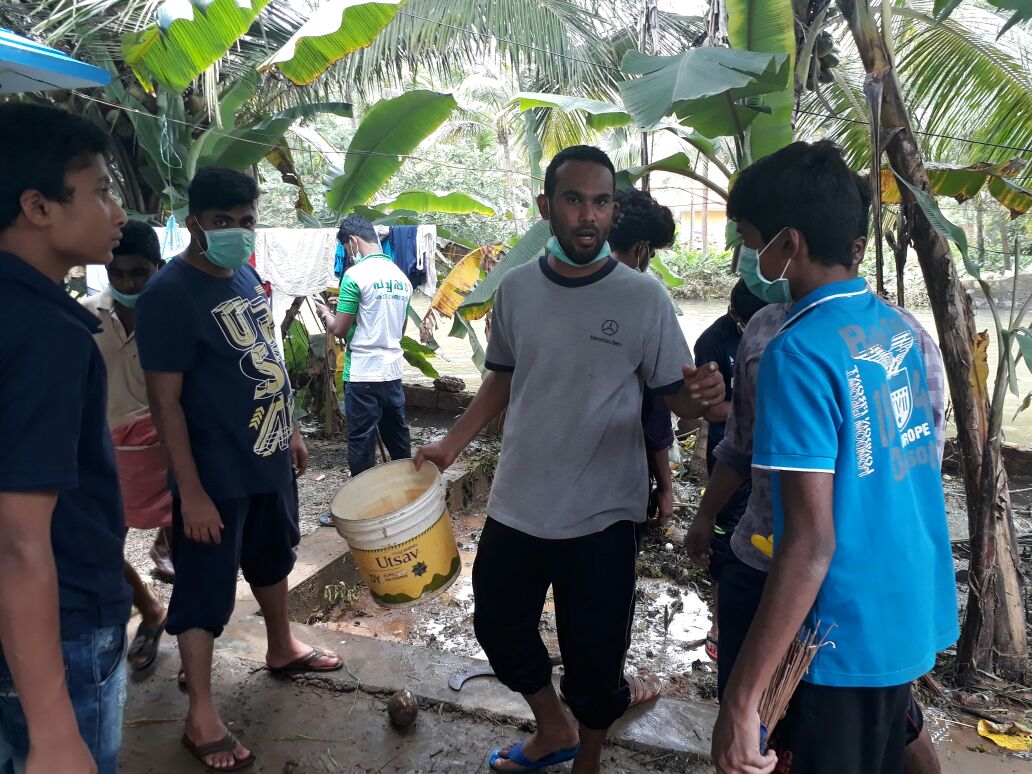 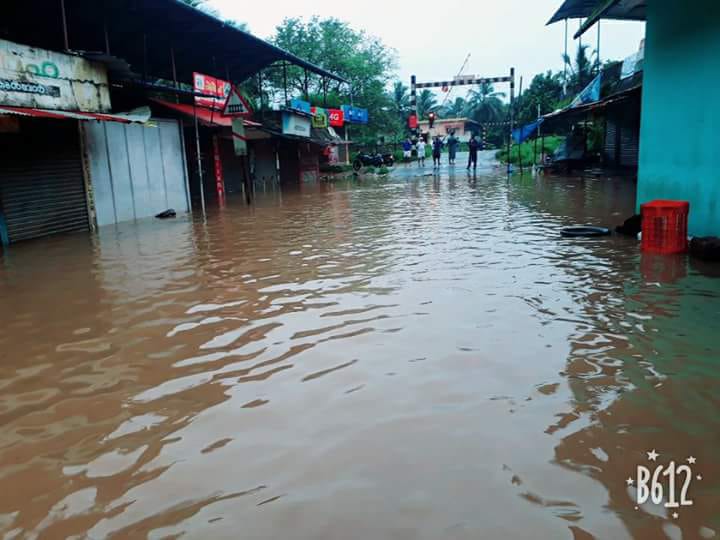 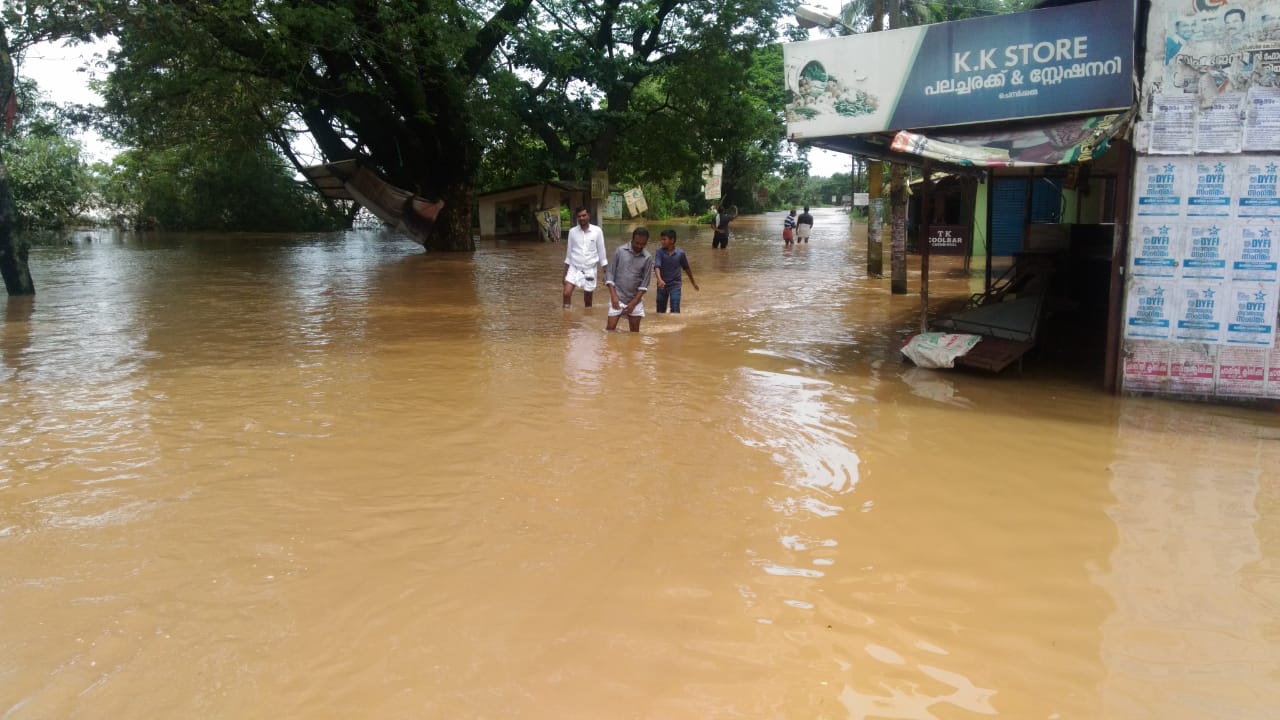 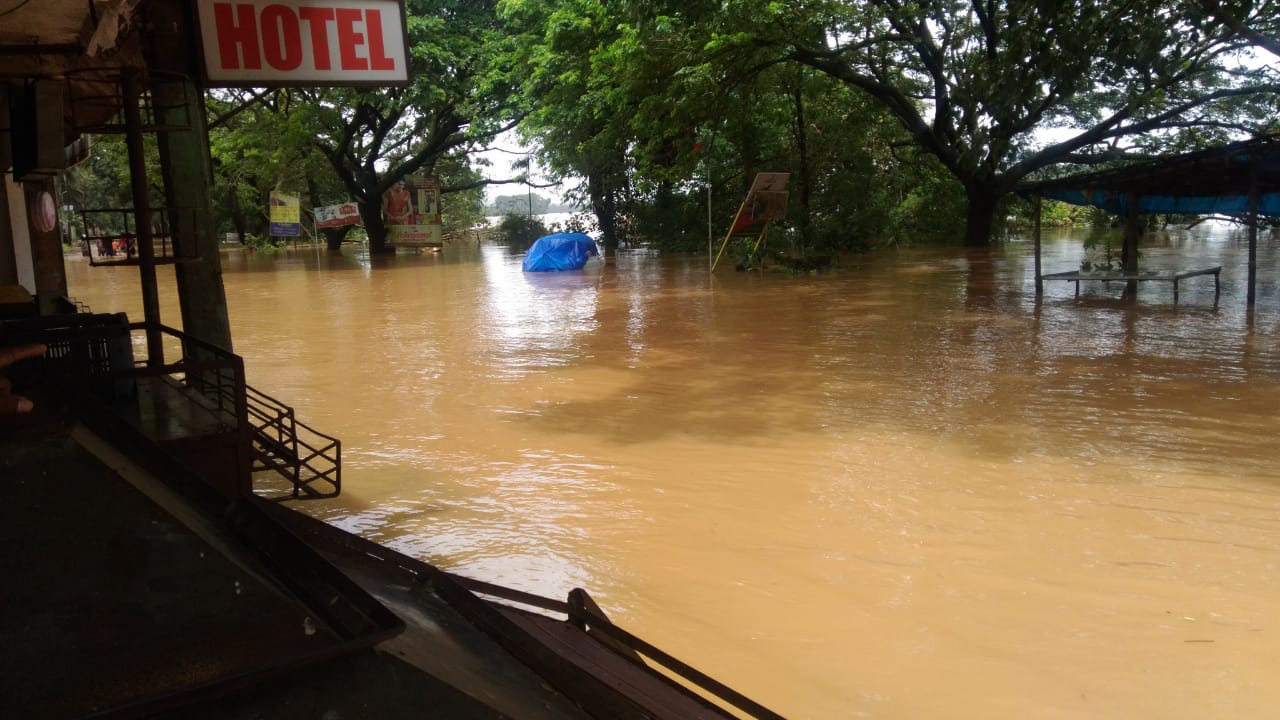 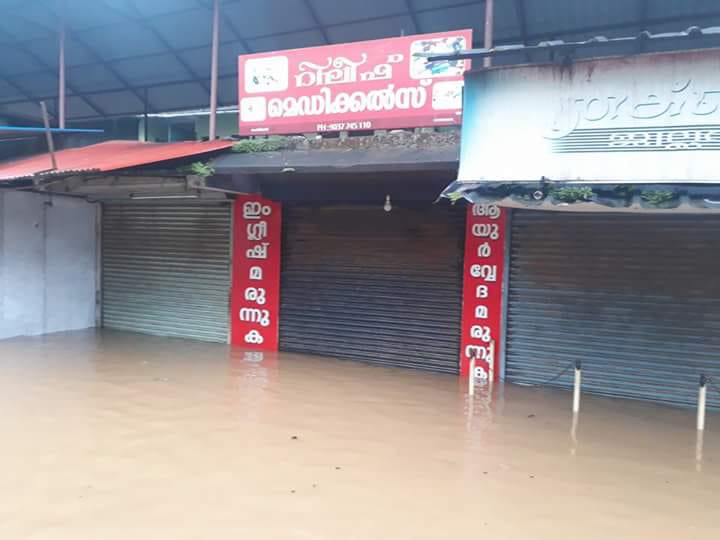 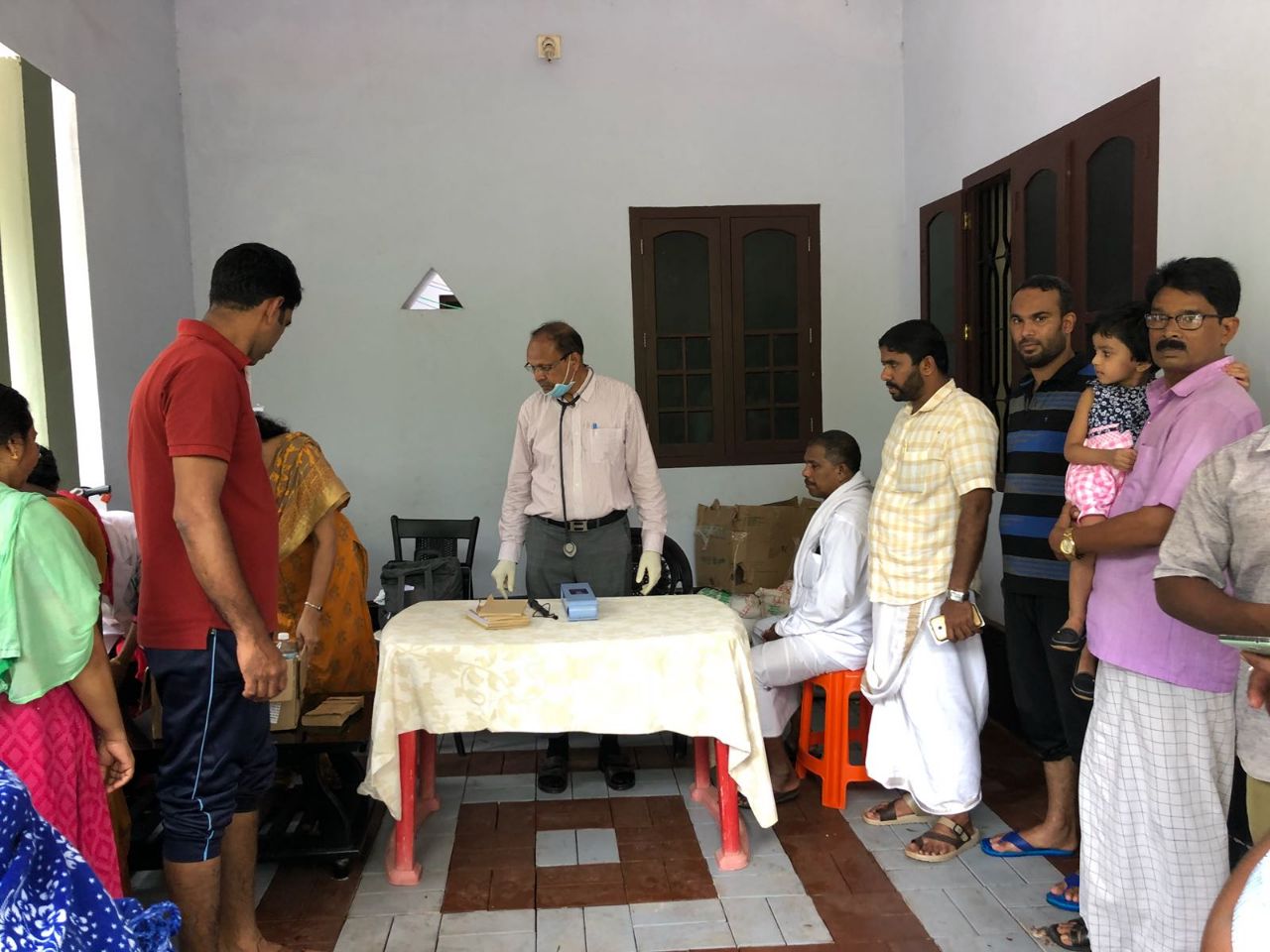 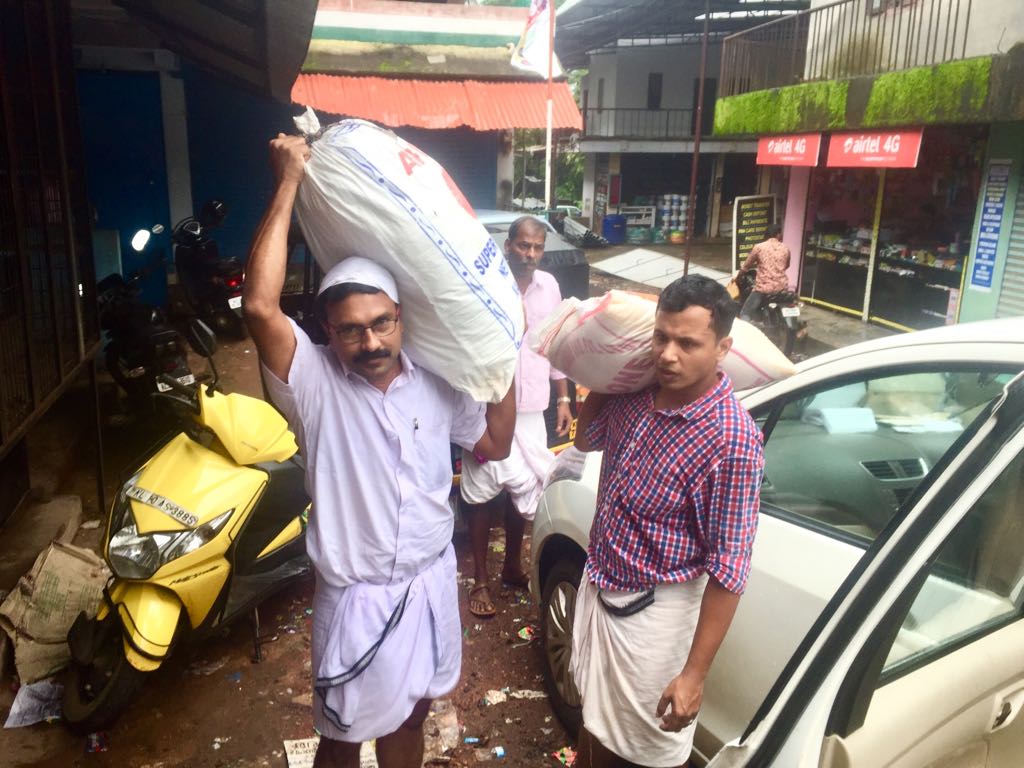 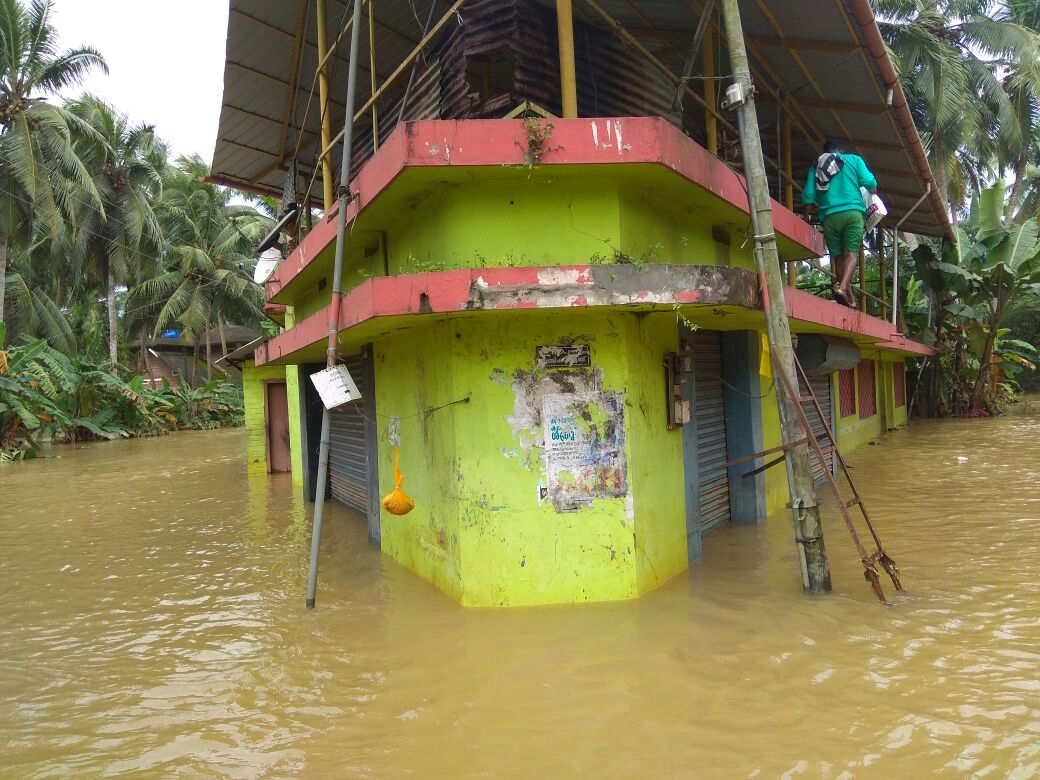 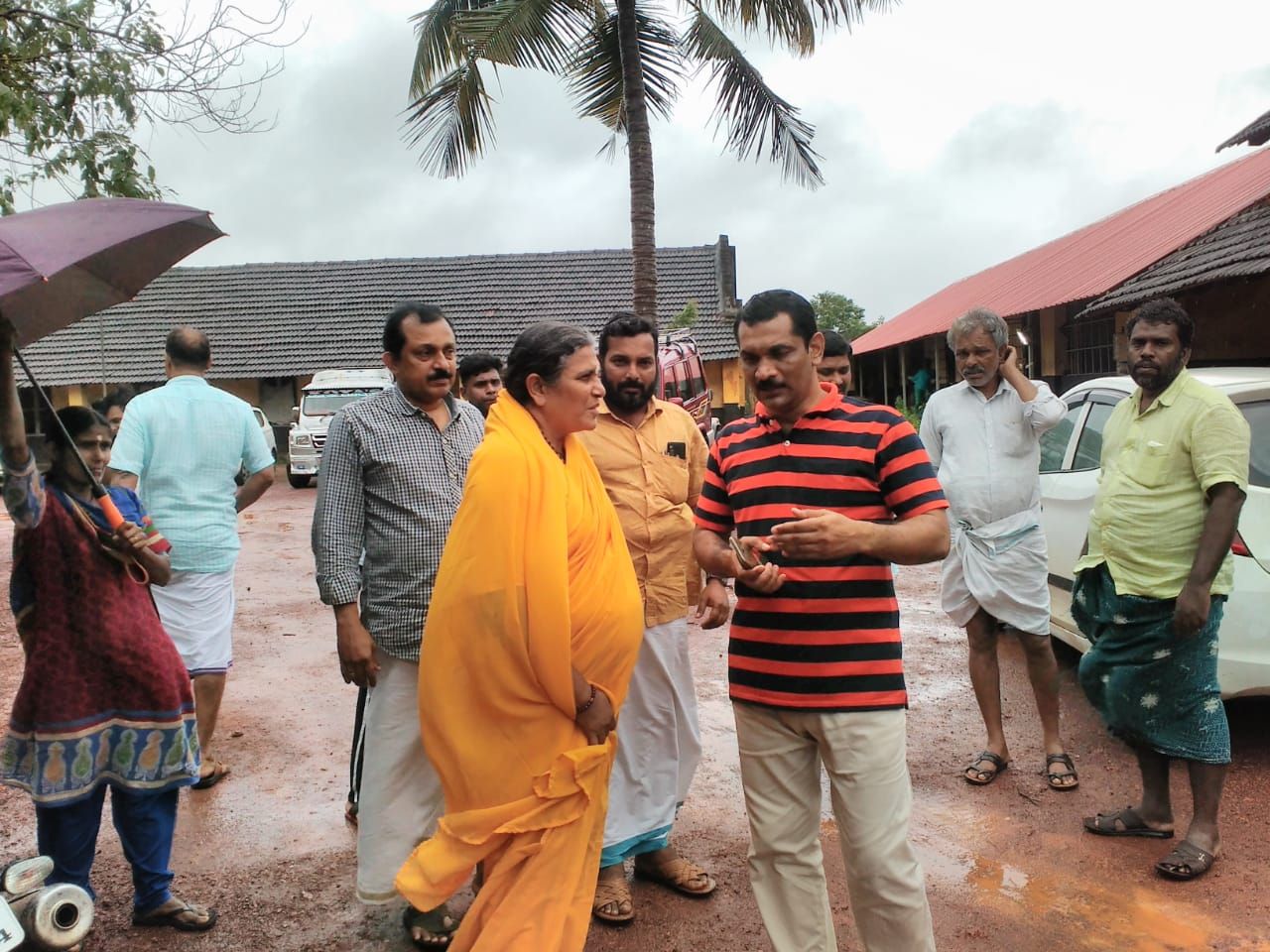 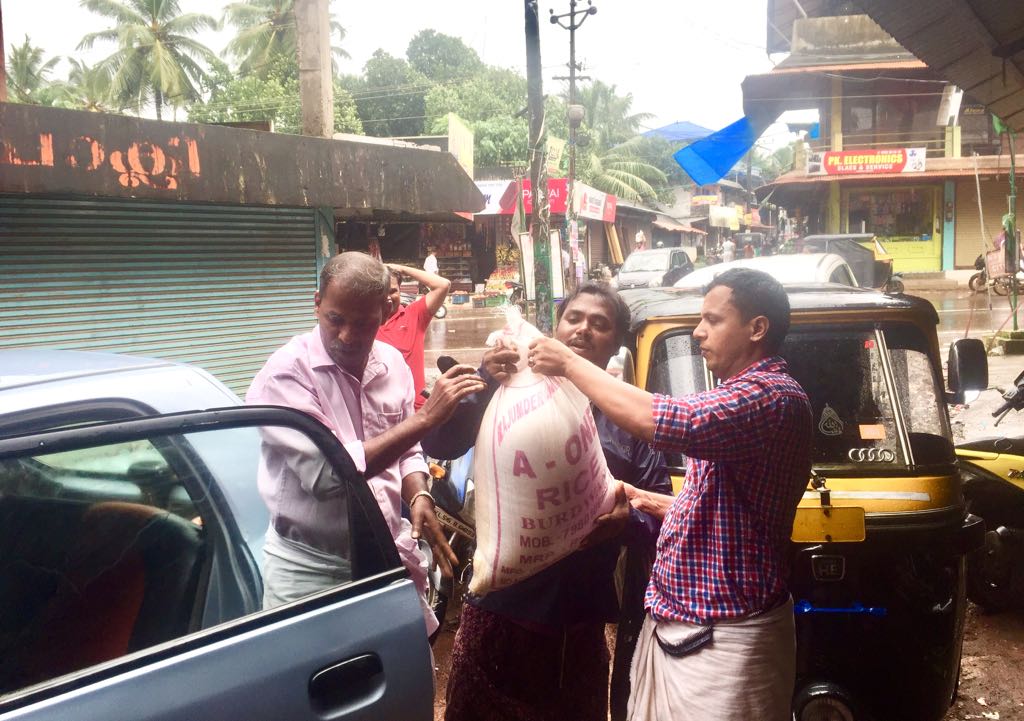 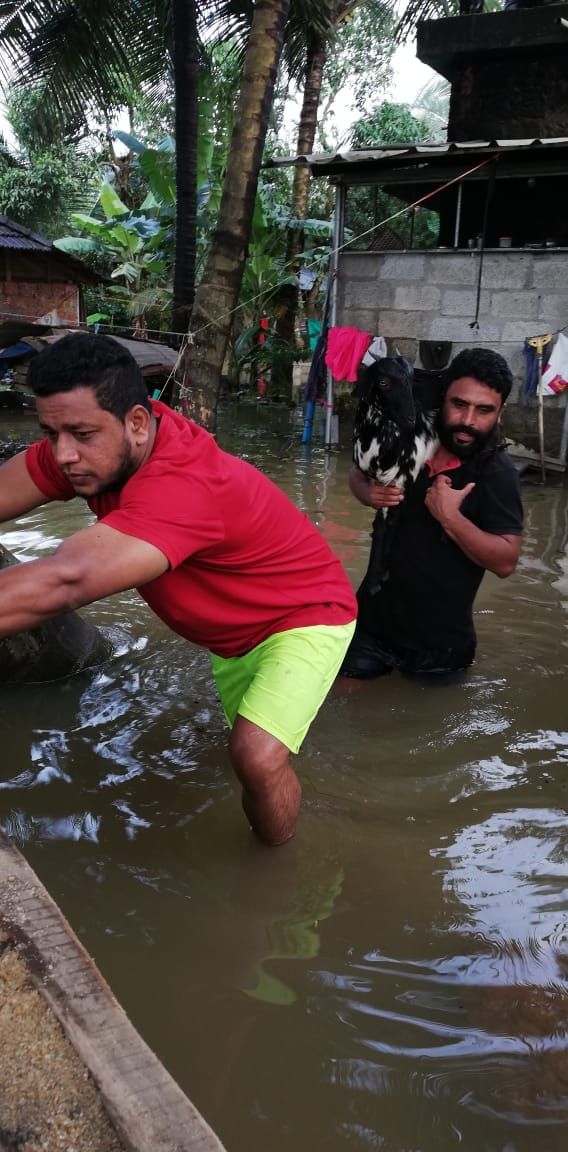 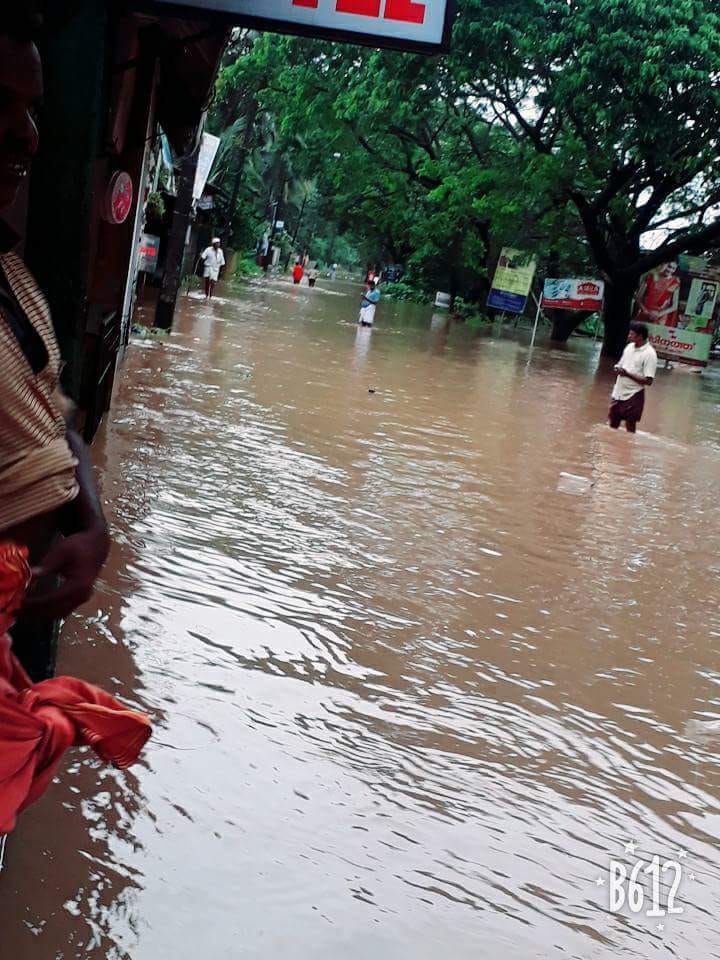 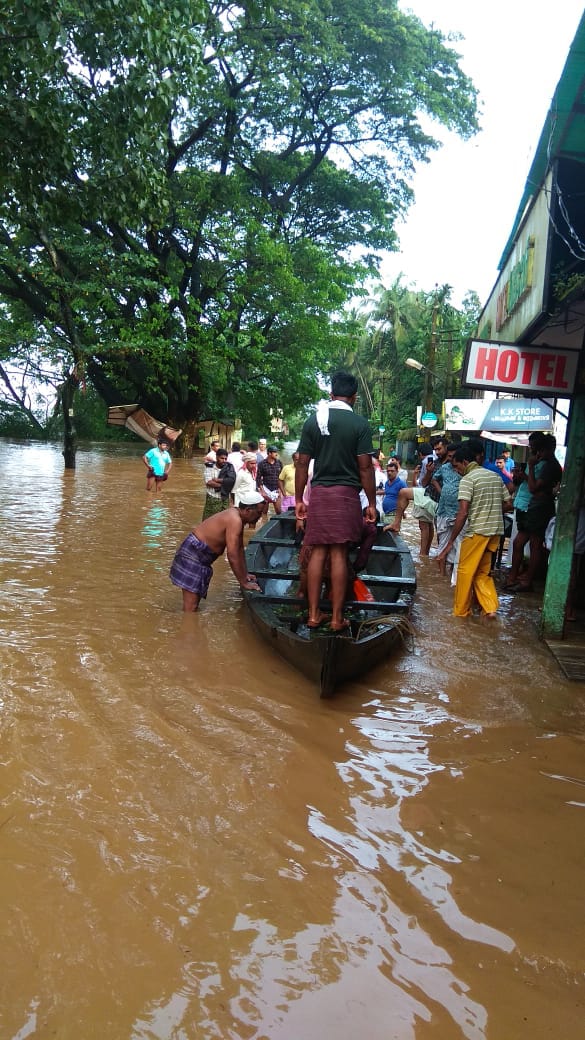 